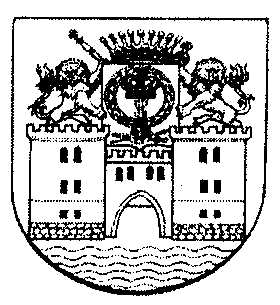                                                       РОССИЙСКАЯ ФЕДЕРАЦИЯ                                                                    РЕСПУБЛИКА МАРИЙ ЭЛБЫКОВСКАЯ СЕЛЬСКАЯ АДМИНИСТРАЦИЯЮРИНСКОГО МУНИЦИПАЛЬНОГО РАЙОНА                                                                         ПОСТАНОВЛЕНИЕ  17 апреля 2024 г.							                                 № 19__               О признании  утратившими силу  некоторые постановления Быковской сельской администрации  Юринского муниципального района Республики Марий Эл           На основании  Федерального закона от 31.07.2020 г., №248- ФЗ «О государственном контроле (надзоре) и муниципальном контроле в Российской Федерации», Федерального закона от26.12.2008 г. №294 – ФЗ «О защите прав юридических лиц и индивидуальных предпринимателей при осуществлении государственного контроля (надзора) и муниципального контроля», Быковская сельская администрацияПостановляет:1)Признать утратившими силу следующие постановления:Постановление от 02.03.2020 г. №8 «О внесении изменений в административный регламент по осуществлению муниципального жилищного контроля на территории муниципального образования «Быковское сельское поселение» утвержденного постановлением администрации муниципального образования «Быковское сельское поселение» №20 от 30.03.2015 г. (с посл.изм. и доп.)»постановление от 16.12.2019 № 48 Администрация муниципального образования "Быковское сельское поселение" «О внесении изменений и дополнений в административный регламент по осуществлению муниципального жилищного контроля на территории муниципального образования «Быковское сельское поселение» утвержденного постановлением администрации муниципального образования «Быковское сельское поселение» №20 от 30.03.2015 г. (с посл.изм. и доп.)постановление от 29.03.2019 № 11а Администрация муниципального образования "Быковское сельское поселение" «О внесении изменений и дополнений в административный регламент по осуществлению муниципального жилищного контроля на территории муниципального образования «Быковское сельское поселение» утвержденного постановлением администрации муниципального образования «Быковское сельское поселение» №20 от 30.03.2015 г. (с посл.изм. и доп.)постановление от 02.04.2018 № 14 Администрация муниципального образования "Быковское сельское поселение"О внесении изменений и дополнений в административный регламент по осуществлению муниципального жилищного контроля на территории муниципального образования «Быковское сельское поселение» от 30.03.2015 №20 (с посл. изм. и доп.)постановление от 18.05.2017 № 26 Администрация муниципального образования "Быковское сельское поселение" «О внесении изменений в постановление №5 от 30.01.2017 г. внесении изменений и дополнений в постановление №20 от 27.03.2015 г. «Административный регламент по осуществлению муниципального жилищного контроля на территории муниципального образования «Быковское сельское поселение»постановление от 18.05.2017 № 25 Администрация муниципального образования "Быковское сельское поселение" «О внесении изменений в постановление №4 от 30.01.2017 г. О внесении изменений и дополнений в постановление №18 от 27.03.2015 г. «Административный регламент по осуществлению муниципального контроля за обеспечением сохранности автомобильных дорог местного значения в границах населенных пунктов муниципального образования «Быковское сельское поселение»постановление от 17.02.2017 № 8 Администрация муниципального образования "Быковское сельское поселение" «О внесении изменений и дополнений в постановление №21 от 30.03.2015 г. «Административный регламент по осуществлению муниципального земельного контроля на территории муниципального образования «Быковское сельское поселение»постановление от 30.01.2017 № 5 Администрация муниципального образования "Быковское сельское поселение" «О внесении изменений и дополнений в постановление №20 от 27.03.2015 г. «Административный регламент по осуществлению муниципального жилищного контроля на территории муниципального образования «Быковское сельское поселение»постановление от 30.01.2017 № 4 Администрация муниципального образования "Быковское сельское поселение" «О внесении изменений и дополнений в постановление №18 от 27.03.2015 г. «Административный регламент по осуществлению муниципального контроля за обеспечением сохранности автомобильных дорог местного значения в границах муниципального образования «Быковское сельское поселение»постановление от 30.03.2015 № 20 Администрация муниципального образования "Быковское сельское поселение" «Об утверждении административного регламента по осуществлению муниципального жилищного контроля на территории муниципального образования «Быковское сельское поселение»постановление от 27.03.2015 № 18 Администрация муниципального образования "Быковское сельское поселение" «Об утверждении Административного регламента по осуществлению муниципального контроля за обеспечением сохранности автомобильных дорог местного значения в границах населенных пунктов муниципального образования «Быковское сельское поселение»2) Настоящее постановление обнародовать на информационном стенде   Быковского сельского поселения и разместить на официальном сайте администрации Юринского муниципального района в информационно – телекоммуникационной сети  «Интернет» (страничка – Быковская сельская администрация)3) Контроль за исполнением настоящего постановления оставляю за собой.Глава Быковской сельской администрации                                                     О.Л. Зобнин